图 书 推 荐中文书名：《对立的天才：内向者与外向者如何优势互补》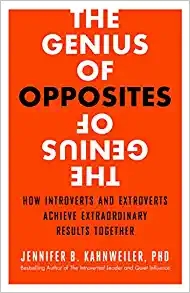 英文书名：THE GENIUS OF OPPOSITES: HOW INTROVERTS AND EXTROVERTS ACHIEVE EXTRAORDINARY RESULTS TOGETHER作    者：Jennifer Kahnweiler出 版 社：Berrett-Koehler Publishers代理公司：ANA/Susan Xia页    数：168页出版时间：2015年8月代理地区：中国大陆、台湾审读资料：电子稿类    型：励志简体中文本曾授权，目前版权已回归。中简本出版记录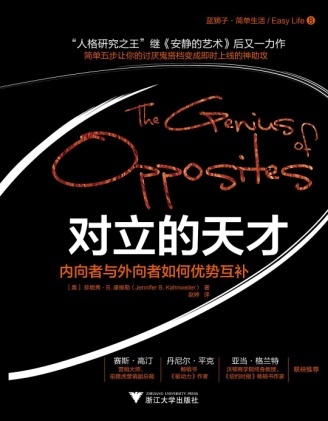 书      名：《对立的天才：内向者与外向者如何优势互补》作      者：（美）珍妮弗·B. 康维勒出 版 社：浙江大学出版社译     者：赵婷出 版 年：2016年4月页     数：200页定     价：36.00元装     帧：平装内容简介：你属于外向型人格，你的搭档（或伴侣）则刚好相反。外向的你需要说话、说话，和每个人说话；内向的他/她却一直把感受藏在肚子里，取而代之的是时不时的停顿和无止境的沉默。面对压力时，双方消极情绪高涨，内向者彻底沉默，外向者越说越多，冲突一触即发。为什么性格相反的人相处起来总是磕磕绊绊，冲突不断？他们成功合作的秘诀是什么？这本史无前例的实用指南研究了无数高度成功的对立型搭档，如脸书创始人扎克伯格和首席运营官桑德伯格、苹果创始人乔布斯和搭档沃兹尼亚克等。作者将他们的秘密武器浓缩成利于和谐相处的五步流程，以帮助性格相反的搭档欣赏彼此的工作方式（接纳不同），利用分歧激发创造力（点燃分歧），在合作中找到各自的角色（角色分配），互相尊重（消除厌恶），并明白适时退让以给足对方选择空间（一方难全），最终达到彼此单打独斗时无法企及的高度。目录：前言引言第一部分 基础要素
1. 谁在上演不可思议的对手戏？
什么是对立的天才？他们为何能产生独特的化学反应？
2. 如何将油与水混合起来——“对立的天才”制胜法和小测试
请先完成对立天才的测试题以便对自己和合作关系进行评估。
第二部分 五步制胜
3. 接纳不同
请接受你的搭档是个令人心塞的讨厌鬼，请接受你也是个令人心塞的讨厌鬼。
4. 点燃分歧
把对方最好的想法逼出来，将两个大脑的想法合二为一。
5. 角色分配
了解彼此该扮演的角色并进行角色分配，这样双方才能投入表演、全情释放。
6. 消除厌恶
当搭档双方彼此尊重，像朋友一样相处，才能自由开放地交谈，并享受乐趣。
7. 一方难全
要实现真正的多样性就需要合作，为对方提供最大范围的选择。
第三部分 关注结果
8. 时刻注结果
抛开差异，转而关注共同目标，你们才有极大的机会去创造非凡成就。致谢注释作者简介：珍妮弗·B. 康维勒（Jennifer B. Kahnweiler），美国著名职场人力资源开发专家，被美国管理协会（AMA）誉为该领域的“世界顶级专家”。她同时还是一位畅销书作者，拥有“内向型人格之王”的美誉，前作《安静的艺术》（Quiet Influence）和《内向者的“静”争力》（The Introverted Leader）已被翻译成十四种语言。作为内向型领导力的思想领袖，她还为数百家名企和政府机构提供咨询服务，包括通用电气公司（GE）、美国航空航天局（NASA）、美国有线电视新闻网（CNN）以及美国疾病控制中心（CDC）等。媒体评价：“对立型搭档合作可带来的无穷力量这个观点鲜有被明确说明过。康维勒在本书中就如何与自己技能大不同的人合作共事并创造奇迹分享了她充满经验性的见解。”----赛斯·高汀（Seth Godin），营销大师、前雅虎营销副总裁“康维勒在本书中将告诉内、外向工作者可以如何高效工作、和谐相处，这是意义非凡的。无论你在哪个领域不断奋斗，本书都会让你受益匪浅。”----丹尼尔·平克（Daniel H. Pink），畅销书《驱动力》作者“内向者与外向者如何利用分歧共同创造非凡成就？这本书囊括了最关键要素。”----亚当·格兰特（Adam Grant），沃顿商学院终身教授、《纽约时报》畅销书作家“这本颇具开创性的书将帮助组织真正致力于多元化理解和利用差异的力量。”----苏珊娜·理查兹（Suzanne Richards），房地美副总裁“康维勒指出，当性格相反的搭档不再只关注各自的不同之处，而是求同存异，朝着共同目标推进时，合作才会取得巨大成功。为此她提出一个五步流程。她的建议对内、外向工作者如何对彼此耐心并互相学习有巨大作用。总之，这本书将教会你如何理解并欣赏差异。”----《图书馆杂志》（Library Journal）谢谢您的阅读！请将反馈信息发至：夏蕊（Susan Xia）安德鲁·纳伯格联合国际有限公司北京代表处北京市海淀区中关村大街甲59号中国人民大学文化大厦1705室邮编：100872电话：010-82504406传真：010-82504200Email：susan@nurnberg.com.cn 网址：http://www.nurnberg.com.cn
微博：http://weibo.com/nurnberg豆瓣小站：http://site.douban.com/110577/